ФОРМА ДЛЯ РЕГИСТРАЦИИ 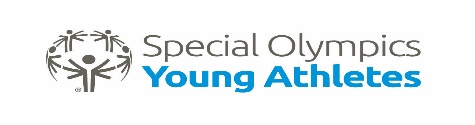 МОЛОДЫХ СПОРТСМЕНОВФОРМА ОСВОБОЖДЕНИЯ ОТ ОТВЕТСТВЕННОСТИ Я являюсь родителем или опекуном указанного Участника программы Молодые Спортсмены и соглашаюсь со следующим:Возможность принимать участие.  Молодой Спортсмен физически способен принять участие в Специальной Олимпиаде.  Согласие на использование изображений.  Я даю разрешение Special Olympics, Inc, оргкомитетам Игр Специальной Олимпиады и аккредитованным программам Специальной Олимпиады (совместно «Специальная Олимпиада»), на использование изображений, фотографий, видео, имени, голоса, слов и биографической информации молодого спортсмена для продвижения Специальной Олимпиады и сбора средств для Специальной Олимпиады.Риск сотрясения мозга и других травм.  Мне известно о наличии риска получения травмы.  Я понимаю риск, связанный с продолжением участия с или после сотрясения мозга или другой травмы.  В случае подозрения на сотрясение мозга или травмы головы, Молодому спортсмену, возможно, потребуется получение медицинской помощи.  Также, для продолжения занятий спортом Молодому спортсмену может потребоваться период до 7 или более дней и разрешение от врача.Неотложная медицинская помощь.  Если родитель или опекун не имеют возможности дать свое согласие или принять срочное медицинские решение, я даю Специальной Олимпиаде свое согласие на предоставление Молодой спортсмену медицинской помощью, за исключение пунктов, отмеченных ниже:У меня есть религиозные или другие возражения против получения медицинской помощи. (Вариант встречается редко.)Я не даю согласия на переливание мне крови. (Вариант встречается редко.)(Если отмечено одно из данных условий, следует в обязательном порядке заполнить ФОРМУ ОТКАЗА ОТ НЕОТЛОЖНОЙ МЕДИЦИНСКОЙ ПОМОЩИ.)Программы поддержания здоровья Если Молодой спортсмен принимает участие в программе поддержания здоровья Специальной Олимпиады, я даю свое согласие на проведение оздоровительных мероприятий, экзаменов и лечения.  Все вышеперечисленное не заменяет собой регулярного лечения.  Я имею право в любой момент прекратить лечение или т.п. в отношении Молодого спортсмена.Персональные данные.  Я понимаю, что в рамках проведения мероприятий Специальная Олимпиада собирает личную информацию о Молодом спортсмене, включая имя, фото, адрес, номер телефона, информацию о состоянии здоровья и другую личную информацию, связанную со здоровьем, предоставляемую Специальной Олимпиаде («личная информация»).  Организацией, ответственной за защиту такой личной информации в соответствии с законами о защите данных, является Специальная Олимпиада моей страны (контактная информация на www.SpecialOlympics.org/Programs ).Я понимаю, что Специальная Олимпиада использует личную информацию для: подтверждения допуска и безопасного участия Молодого Спортсмена; проведения тренировок и мероприятий; демонстрации результатов соревнований (в том числе в Интернете и средствах массовой информации); оказания медицинской помощи, если Молодой спортсмен участвует в программе поддержания здоровья; анализа данные в целях улучшения программ, выявления и удовлетворения потребностей участников Специальной Олимпиады; компьютерной обработки, обеспечения качества, тестирования и других связанных с этим видов деятельности; а также предоставления услуг, связанных с мероприятиями.  Я понимаю, что Специальная Олимпиада может раскрывать личную информацию (i) медицинским специалистам в чрезвычайной ситуации и (ii) государственными органами с целью оказания помощи в получении любых виз, необходимых для международных поездок на мероприятия Специальной Олимпиады, и для любых других целей, необходимых для защиты общественной безопасности, отвечать на запросы правительства и сообщать информацию в соответствии с требованиями законодательства.  Я понимаю, что Специальная Олимпиада является всемирной организацией со штаб-квартирой в Соединенных Штатах Америки. Я признаю, что личная информация может храниться и обрабатываться за пределами моей страны проживания, включая Соединенные Штаты.  Уровень защиты персональных данных в этих странах может отличаться от установленного в моей стране проживания.  Личная информация Молодых спортсменов будет храниться только до тех пор, пока это необходимо для целей, описанных в данной форме.Я имею право обратиться за получением личной информации Молодого Спортсмена или получить обрабатываемую личную информацию Молодого Спортсмена.  Я имею право требования исправить, удалить и ограничить обработку личной информации.  Я также имею право на получение личной информации Молодого спортсмена, переданной в другую организацию по моему требованию.  Я имею право подать жалобу в местный надзорный орган, отвечающий за защиту персональных данных.Политика конфиденциальности Личные данные могут использоваться и распространяться на основании данной формы и Политики конфиденциальности Специальной Олимпиады, размещенной по адресу www.SpecialOlympics.org/Privacy-Policy.aspx.ФОРМА УСТУПКИ ПРАВ НА ОБРАЗ МОЛОДОГО СПОРТСМЕНАДЛЯ СПОНСОРОВ (НЕОБЯЗАТЕЛЬНО) Специальная Олимпиада получает помощь спонсоров и партнеров, при поддержке которых мы осуществляем нашу миссию.  Мы часто используем фотографии, видео и истории наших атлетов, чтобы показать, насколько важна поддержка компаний, спонсирующих Специальную Олимпиаду.  Если вы согласны с подобным использованием образа Молодого Спортсмена, пожалуйста, ознакомьтесь с информацией и подпишите ниже.Я выражаю свое соответствие со следующим:Я даю разрешение Special Olympics, Inc, оргкомитетам Игр Специальной Олимпиады и аккредитованным программам Специальной Олимпиады (совместно «Специальная Олимпиада»), их спонсорам и партнерам, на использование изображений, фотографий, видеозаписей с участием, имен, голоса и слов ("Образа") в качестве признательности спонсорам и партнерам за поддержку Специальной Олимпиады.  Специальная Олимпиада, ее спонсоры и партнеры не будут использовать Образ Молодого спортсмена для продвижения коммерческих продуктов или услуг. Я понимаю, что ни Молодой Спортсмен, ни я не получу компенсацию за использование Образа Молодого спортсмена.Национальная программа Специальной Олимпиады: ____________________________________________Национальная программа Специальной Олимпиады: ____________________________________________Регистрация в Специальной Олимпиаде Впервые  Впервые       ПовторноИНФОРМАЦИЯ О МОЛОДОМ СПОРТСМЕНЕИНФОРМАЦИЯ О МОЛОДОМ СПОРТСМЕНЕИНФОРМАЦИЯ О МОЛОДОМ СПОРТСМЕНЕИНФОРМАЦИЯ О МОЛОДОМ СПОРТСМЕНЕИНФОРМАЦИЯ О МОЛОДОМ СПОРТСМЕНЕИмя:Фамилия:Фамилия:Фамилия:Фамилия:Дата рождения☐ Жен. ☐ Муж.☐ Жен. ☐ Муж.☐ Жен. ☐ Муж.☐ Жен. ☐ Муж.Проблемы в интеллектуальном развитии или нарушения в развитии:         Да  	        НетПроблемы в интеллектуальном развитии или нарушения в развитии:         Да  	        НетПроблемы в интеллектуальном развитии или нарушения в развитии:         Да  	        НетПроблемы в интеллектуальном развитии или нарушения в развитии:         Да  	        НетПроблемы в интеллектуальном развитии или нарушения в развитии:         Да  	        НетРасовая / этническая принадлежность (указывается по желанию):Расовая / этническая принадлежность (указывается по желанию):Расовая / этническая принадлежность (указывается по желанию):Расовая / этническая принадлежность (указывается по желанию):Расовая / этническая принадлежность (указывается по желанию):Язык (и), используемые в доме молодого спортсмена (необязательно):  Язык (и), используемые в доме молодого спортсмена (необязательно):  Язык (и), используемые в доме молодого спортсмена (необязательно):  Язык (и), используемые в доме молодого спортсмена (необязательно):  Язык (и), используемые в доме молодого спортсмена (необязательно):  Размер одежды:                       маленький детский  	            средний детский  большой детский  Размер одежды:                       маленький детский  	            средний детский  большой детский  Размер одежды:                       маленький детский  	            средний детский  большой детский  Размер одежды:                       маленький детский  	            средний детский  большой детский  Размер одежды:                       маленький детский  	            средний детский  большой детский   Требуется доступ для инвалидных колясок Требуется доступ для инвалидных колясок Требуется доступ для инвалидных колясок Требуется доступ для инвалидных колясок Требуется доступ для инвалидных колясок  Языковая поддержка:  Языковая поддержка:  Языковая поддержка:  Языковая поддержка:  Языковая поддержка: Медицинское состояние: Медицинское состояние: Медицинское состояние: Медицинское состояние: Медицинское состояние: Специальная диета: Специальная диета: Специальная диета: Специальная диета: Специальная диета:ДругоеДругоеДругоеДругоеДругоеИНФОРМАЦИЯ О РОДИТЕЛЕ / ОПЕКУНЕ ИНФОРМАЦИЯ О РОДИТЕЛЕ / ОПЕКУНЕ ИНФОРМАЦИЯ О РОДИТЕЛЕ / ОПЕКУНЕ ИНФОРМАЦИЯ О РОДИТЕЛЕ / ОПЕКУНЕ ИНФОРМАЦИЯ О РОДИТЕЛЕ / ОПЕКУНЕ Фамилия, имя:Фамилия, имя:Фамилия, имя:Фамилия, имя:Фамилия, имя:Степень родства:Степень родства:Степень родства:Степень родства:Степень родства:Адрес:Адрес:Адрес:Город:Город:Штат / Провинция:Страна:Страна:Страна:Почтовый индекс:Телефон:Адрес электронной почты:Адрес электронной почты:Адрес электронной почты:Адрес электронной почты:КОНТАКТНОЕ ЛИЦО ДЛЯ ЭКСТРЕННОЙ СВЯЗИКОНТАКТНОЕ ЛИЦО ДЛЯ ЭКСТРЕННОЙ СВЯЗИКОНТАКТНОЕ ЛИЦО ДЛЯ ЭКСТРЕННОЙ СВЯЗИКОНТАКТНОЕ ЛИЦО ДЛЯ ЭКСТРЕННОЙ СВЯЗИКОНТАКТНОЕ ЛИЦО ДЛЯ ЭКСТРЕННОЙ СВЯЗИ☐ То же, что и родитель/опекун☐ То же, что и родитель/опекун☐ То же, что и родитель/опекун☐ То же, что и родитель/опекун☐ То же, что и родитель/опекунФамилия, имя:Фамилия, имя:Фамилия, имя:Фамилия, имя:Фамилия, имя:Телефон:Телефон:Степень родства:Степень родства:Степень родства:Имя Молодого спортсмена:Имя Молодого спортсмена:Я даю Специальной Олимпиаде свое согласие на (отметить):Отправку мне сообщений о Специальной Олимпиаде, включая отправку сообщений по электронной почте, в текстовых сообщениях и через социальные сети.На конфиденциальной основе предоставлять личную информацию проводящими исследования организациями, таким как университеты или агентства общественного здравоохранения, изучающими умственные недостатки и влияние деятельности Специальной Олимпиады.Я даю Специальной Олимпиаде свое согласие на (отметить):Отправку мне сообщений о Специальной Олимпиаде, включая отправку сообщений по электронной почте, в текстовых сообщениях и через социальные сети.На конфиденциальной основе предоставлять личную информацию проводящими исследования организациями, таким как университеты или агентства общественного здравоохранения, изучающими умственные недостатки и влияние деятельности Специальной Олимпиады.ПОДПИСЬ РОДИТЕЛЯ / ОПЕКУНА ПОДПИСЬ РОДИТЕЛЯ / ОПЕКУНА Я являюсь родителем или опекуном Молодого спортсмена.  Я прочитал (а) и понял (а) изложенное в данной форме.  Я имею право аннулировать любое согласие, предоставленное в рамках настоящего документа, в будущем.  Если у меня возникнут вопросы относительно настоящего документа, я могу обратиться к представителям Национальной Программы Специальной Олимпиады в моей стране (Контактные данные приведены на странице www.SpecialOlympics.org/Programs ).  Подписывая данную форму, я соглашаюсь с информацией, указанной в ней от своего имени и от имени Молодого спортсмена.Я являюсь родителем или опекуном Молодого спортсмена.  Я прочитал (а) и понял (а) изложенное в данной форме.  Я имею право аннулировать любое согласие, предоставленное в рамках настоящего документа, в будущем.  Если у меня возникнут вопросы относительно настоящего документа, я могу обратиться к представителям Национальной Программы Специальной Олимпиады в моей стране (Контактные данные приведены на странице www.SpecialOlympics.org/Programs ).  Подписывая данную форму, я соглашаюсь с информацией, указанной в ней от своего имени и от имени Молодого спортсмена.Подпись родителя / опекуна:Дата:Фамилия, имя печатными буквами:Степень родства:Имя Молодого спортсмена:Имя Молодого спортсмена:ПОДПИСЬ РОДИТЕЛЯ / ОПЕКУНА ПОДПИСЬ РОДИТЕЛЯ / ОПЕКУНА Я являюсь родителем или опекуном Молодого спортсмена.  Я прочитал (а) и понял (а) изложенное в данной форме.  Подписывая данную форму, я соглашаюсь с информацией, указанной в ней от своего имени и от имени Молодого спортсмена.Я являюсь родителем или опекуном Молодого спортсмена.  Я прочитал (а) и понял (а) изложенное в данной форме.  Подписывая данную форму, я соглашаюсь с информацией, указанной в ней от своего имени и от имени Молодого спортсмена.Подпись родителя / опекуна:Дата:Фамилия, имя печатными буквами:Степень родства: